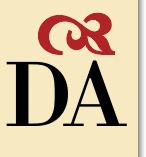                                  D A  N  T  E     A  L  I  G  H  I  E  R  I                                                  C O M I T A T O   D I FREDRIKSTAD – HALDEN - SARPSBORGFLAVIO CARNIEL Titolo: Domi bellique domi militiæque. L'architettura della guerra. I bunker come beni culturali bellici. I bunker rappresentano l'apice delle tecniche costruttive militari del primo Novecento. Eppure tanto importante è la raffinatezza tecnologica quanto combattuti sono i sentimenti con cui la società li guarda. Appartenenza ed alienazione: sentimenti misti, a volte soffocati, a volte ingenuamente manifestati. I bunker sono questo, oggetti alieni che, col tempo, si sono ancorati al vissuto quotidiano di un Popolo. Fra memoria e realtà. CV: Flavio Carniel si laurea in architettura con una specializzazione per la conservazione all'Università Iuav di Venezia, dopo una tesi di ricerca sull'architettura norvegese. La sua formazione lo porta a studiare in Norvegia, all'NTNU di Trondheim, e all'Alvar Aalto Academy di Helsinki. Si occupa di progetti di conservazione e universal design in Norvegia dal 2007, fra cui il sito UNESCO diBryggen a Bergen, il Bispegård a Oslo ed edifici Jugenstil ad Ålesund. Periodo: Flavio abita ad Hamar e può tenere la conferenza durante tutto l’anno 2015.